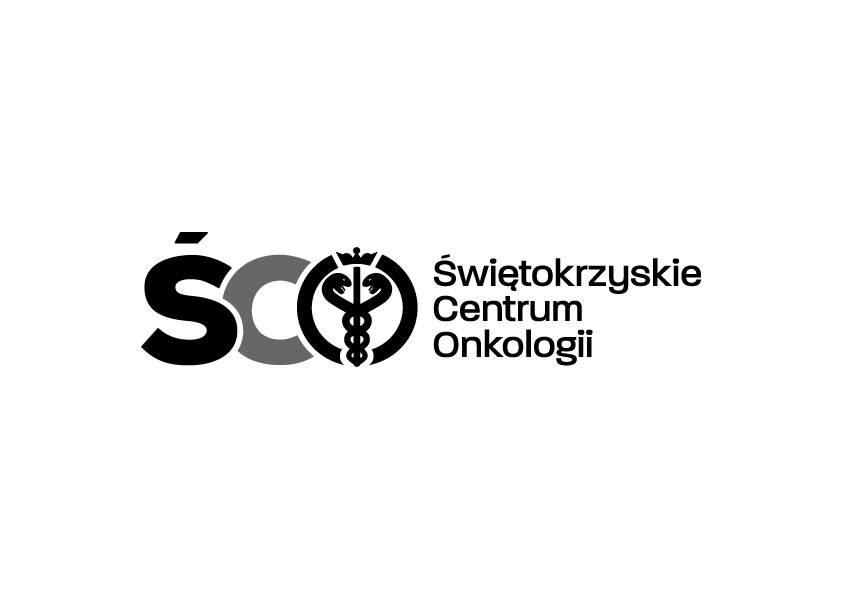 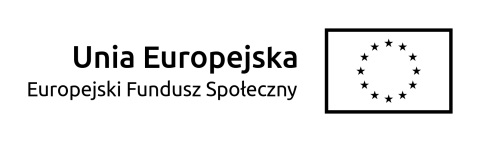 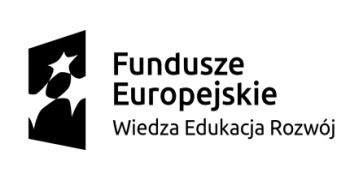 oznaczenie sprawy AZP.2411.123.2020.MM	Zbiorcze zestawienie ofert złożonych w terminie    08.07.2022 r.* Uchybienie wymogom sporządzenia oferty polegające na braku wskazania terminu płatności  uznane będzie przez Zamawiającego jako zaoferowanie przez Wykonawcę najkrótszego możliwego terminu do zaoferowania.Numer ofertyNazwa (firma) i adres wykonawcyCena netto zł. brutto zł Termin realizacji zamówienia Termin płatności 1MEDI POLSKA Sp z.o.oul. Łabędzka 2244-121 GliwiceREGON: 240084420  50 925,00 zł  54 999,00 złdo 30.06.2023 r.30 dni od daty wystawienia faktury *